Report For Lab 1Connor McCulloughEEN 3126 February 2013Objective:	The objective of this lab was to learn how to create a virtual program in edsim51.jar by inputting source code and assembling the program into machine code.  The program created in this lab moved hex and decimal values into data memory locations, then reading the info from these memory locations into the accumulator.  Equipment Used:Software:Text editor and 8051 ASM assemblerStep debugger to execute program one instruction at a timeData memory, accumulator, code memoryFlow Chart: Test Results:Memory After First Five Steps: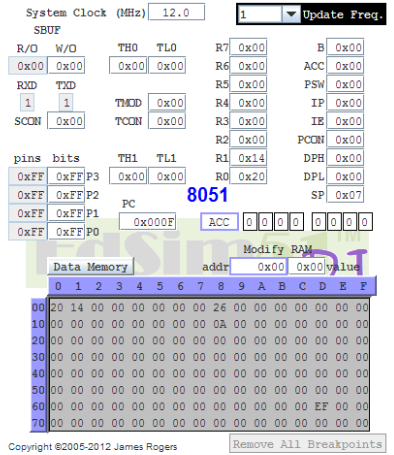 Memory After Step 6: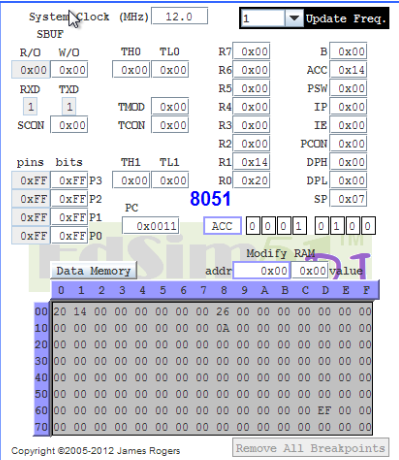 Memory After Step 7: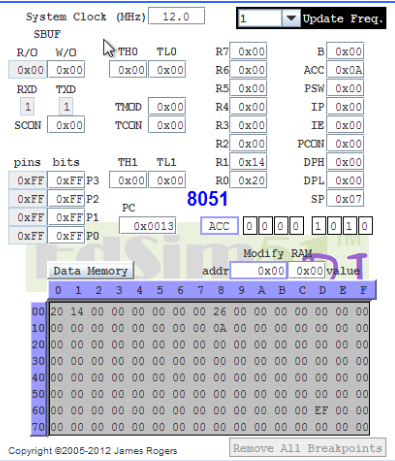 Memory After Step 8: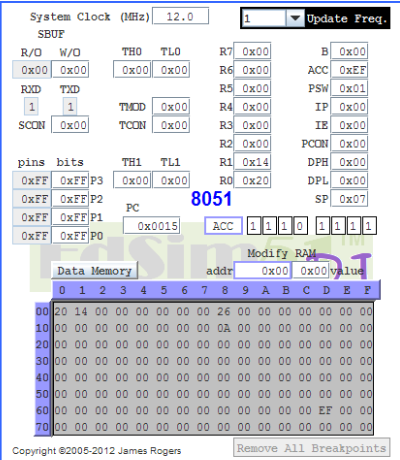 Memory After Step 9:Memory After Step 10: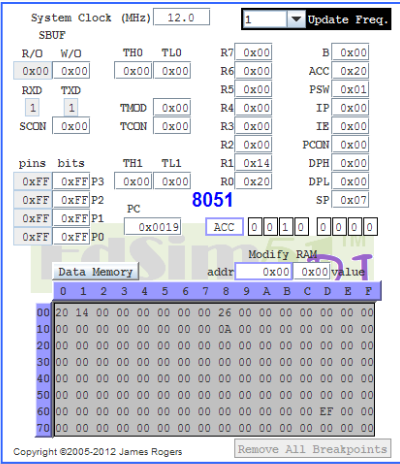 Conclusion:This lab showed how to store values in the data memory using the MOV function, as well as showing how moving values to the accumulator will cause the value in that register to continuously get larger.  It also showed how debugging can be done using the Step function to run one line of code at a time and check the results in the memory.  Finally, the lab taught how to reset the value in the data memory at the conclusion of the program.  Code: org 0h ; Starts code at code memory location 0mov 0, #20H ; Store hex value of 20 in data memory address 0mov 1, #20 ; Store decimal value of 20 at data memory address 1mov 8. #38 ; Store decimal value of 28 at data memory address 8mov 24, #0AH ; Store hex value of AH at data memory address 24mov 6DH, #0EFh ; Store hex value of EFH at data memory address 109mov A, 1 ; Read data from memory address 1 to Accumulatormov A, 24 ; Read data from memory address 24 to Accumulatormov A, 6DH ; Read data from memory address 109 to Accumulatormov A, 8  ; Read data from memory address 8 to Accumulatormov A, 0 ; Read data from memory address 0 to Accumulatorend